								Zpravodaj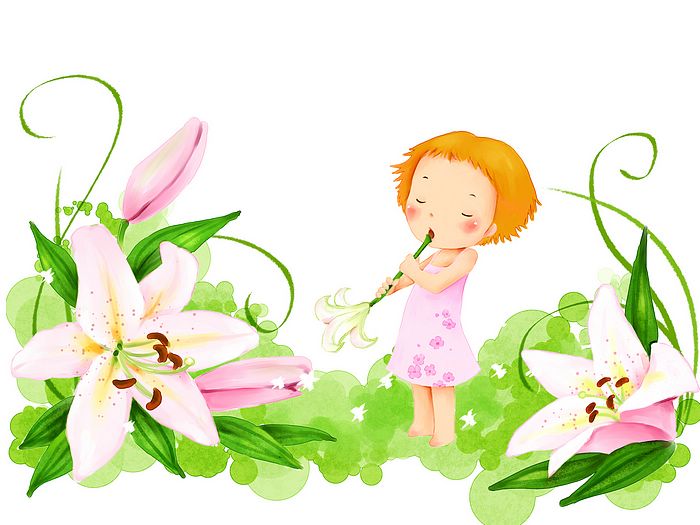 								Březen 2014							Milí rodiče a děti,pro měsíc březen jsme pro vás připravili několik aktivit, včetně celoměsíčního projektu „Oh! Look! I can make a book!“Těšíme se na výtvory našich dětí!AKCE V BŘEZNU:3. 3.	děti 2. – 4.E	- natáčení pořadu České televize - Šikulové4. 3.  	3. E 		- 8.00 - program Městské policie Ostrava 5. 3. 	1. E 		– 8.00 - beseda v Knihovně města Ostravy (přihlášky do knihovny s sebou) 7. 3 			- 5th School Assembly + HOUSES13. 3.    1E – 6E 	– 8.45 - beseda s panem senátorem Leopoldem Sulovským, známým horolezcem, o jeho expedicích 25. 3. 	1E – 6E	– 8.30 - koncert Jumping Drums – DK Akord  28. 3.			- 6th School Assembly + HOUSES3. 3. – 28. 3. 	1E – 6E – Oh! Look! I can make a book!- projekt žáků bilingvních tříd na měsíc březen, měsíc knihy - bližší seznámení se s knihou: kde si ji můžeme koupit, kde si ji můžeme půjčit, jak se kniha vyrábí, jak na mě působí obal knihy, proč vlastně vůbec čteme a co nám četba přináší.Akce vyvrcholí v pátek 28.3. - 5. vyučovací hodinu, kdy každá třída představí svou vlastnoručně vyrobenou knihu a kdy vyhodnotíme také tři nejlepší knížky z domácí tvorby dětí. Kreativitě se meze nekladou. Vítězové budou odměněni věcnou cenou. Rodiče si budou moci všechny knihy prohlédnout po 5. vyučovací hodině v hale 4. patra až do 16 hod.		Přejeme všem krásný vstup do jarního období!				učitelé OS